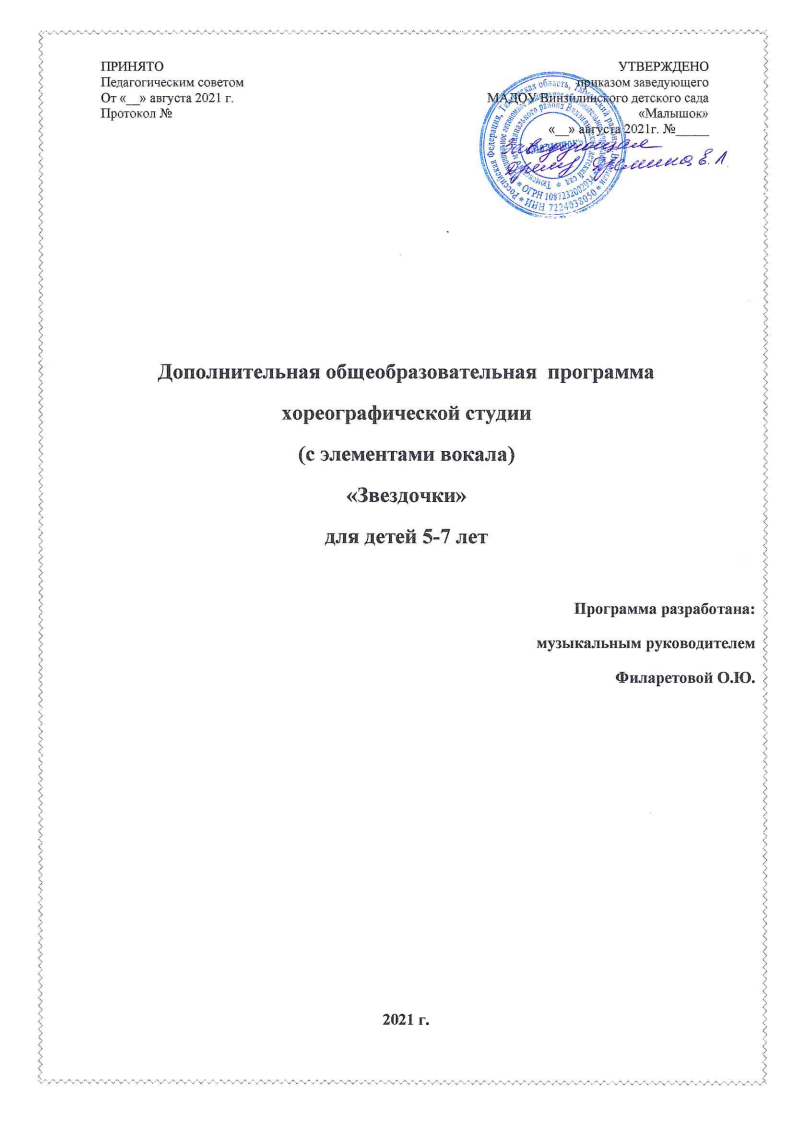 СОДЕРЖАНИЕ ПРОГРАММЫ.Пояснительная записка.Актуальность хореографии в воспитании детей дошкольного возраста.Организация образовательного процесса.Цели и задачи программы.Методика обучения на занятиях.Возрастные образовательные нагрузки.План занятий.Список использованной литературы.Интернет ресурсы.ПОЯСНИТЕЛЬНАЯ   ЗАПИСКА.Хореография - это искусство синтетическое. Оно позволяет решать задачи физического, музыкально-ритмического, эстетического, и, в целом, психического развития детей. Танец является богатейшим источником эстетических впечатлений ребенка. Он формирует его художественное «Я» как составную часть орудия «общества», посредством которого оно вовлекает в круг социальной жизни самые личные стороны нашего существа. Данная программа направлена на приобщение детей к миру танца. Занятие танцем не только учат понимать и создавать прекрасное, они развивают образное мышление и фантазию, память и трудолюбие, прививают любовь к прекрасному и способствуют развитию всесторонне-гармоничной личности дошкольника. Именно  в  эти  годы  закладываются  основы  здоровья, гармоничного  умственного, нравственного  и  физического   развития  ребёнка, формируется  личность ребёнка  дошкольника, поэтому  физическое   воспитание  особенно  важно  в  этот  возрастной  период.         В дошкольном возрасте  внимание детей ещё неустойчиво, дети  отличаются большой подвижностью и впечатлительностью, поэтому  они нуждаются в частой смене движений. Для успешного достижения результатов необходимо чередовать  разные виды музыкально- ритмической  деятельности: использовать музыкально- ритмические игры, этюды, пальчиковую гимнастику. Они коротки, разнообразны и доступны детям по содержанию. Особое место в программе уделяется подбору музыкально-ритмического репертуара, который выполняется ежегодно в связи современными  требованиями. Занятия хореографией помогают, детям снять психологические и мышечные зажимы, выработать чувство ритма, уверенность в себе, развить выразительность, научиться двигаться в соответствии с музыкальными образами, что необходимо для сценического выступления, а также воспитать в себе выносливость, скорректировать осанку, координацию, постановку корпуса, что необходимо не только для занятия танцем, но и для здоровья в целом.  Занятия пением являются важной составляющей гармоничного развития дошкольника. Воспитание слуха и голоса ребенка оказывает положительное воздействие на формировании речи, а речь, как известно, является материальной основой мышления. Пение помогает решить некоторые проблемы звукопроизношения. Планомерное вокальное воспитание так же оказывает благоприятное влияние на физическое здоровье детей, пение не только доставляет удовольствие поющему, но также упражняет и развивает его дыхательную систему, которая влияет на состояние сердечно-сосудистой, следовательно, невольно занимаясь дыхательной гимнастикой, ребенок укрепляет своё здоровье.В пении успешно формируется весь комплекс музыкальных способностей: эмоциональная отзывчивость на музыку, ладовое чувство, музыкально-слуховые представления, чувство ритма. Пение активизирует умственные способности, развивает эстетические и нравственные представления детей.В процессе работы над движениями под музыку, формируется художественный вкус детей, развиваются их творческие способности. Таким образом, оказывается разностороннее влияние на детей, способствуя воспитанию гармонично развитой личности, вызывают у детей яркие эмоциональные импульсы, разнообразные двигательные реакции, усиливают радость и удовольствие от движения. Дети чрезвычайно чувствительны музыкальному   ритму  и  с  радостью   реагируют   на   него.Актуальность хореографии и вокала в воспитании детей дошкольного возраста.Хореография как никакое другое искусство обладает огромными возможностями для полноценного эстетического совершенствования ребенка, для его гармоничного духовного и физического развития. Танец органично сочетает в себе различные виды искусства, в частности, музыку, песню, элементы театрального искусства, фольклор. Он воздействует на нравственный, эстетический, духовный мир людей различного возраста. Что же касается непосредственно детей, то танец, без преувеличения, развивает ребенка всесторонне.Синкретичность  искусства подразумевает развития чувства ритма, умения слышать и понимать музыку, согласовывать с ней свои движения, одновременно развивать и тренировать мышечную силу корпуса и ног, пластику рук, грацию и выразительность. Занятия танцем дают организму физическую нагрузку, равную сочетанию нескольких видов спорта. Используемые в хореографии, ритмике движения, прошедшие длительный отбор, безусловно, оказывают положительное воздействие на здоровье детей.   Программа вводит детей в большой и удивительный мир хореографии и вокала, посредством игры  знакомит с некоторыми жанрами, видами, стилями танцев. Путем танцевальной импровизации под понравившуюся  музыку у детей развивается  способности к самостоятельному творческому самовыражению. Формируется умение передать услышанный музыкальный образ в рисунке, пластики.В данной  программе систематизирован опыт создания детского творческого коллектива на основе многосторонней работы по развитию танцевально - вокальных данных, выработке навыков как пения в ансамбле, так и сольного пения при сопровождении танцевальных упражнений.По мере развития мышления, речи, накопления новых представлений усложняются и переживания ребенка и возрастает интерес, как к самой песне, так и к ее воспроизведению. Голос ребенка – естественный инструмент, которым он обладает с ранних лет. Вот почему пение все время присутствует в жизни ребенка, заполняет его досуг, помогает организовать творческие, сюжетные игры. В процессе пения у детей развиваются музыкальные способности: музыкальный слух, память, чувство ритма, расширяет общий муз. кругозор. Пение способствует развитию речи. Слова выговариваются протяжно, нараспев, что помогает четкому произношению отдельных звуков и слогов. Пение и танец объединяют детей общим настроением, они приучаются к совместным действиям.Эти виды искусства помогают дошколятам  влиться в огромный мир музыки – от классики до современных стилей.ОРГАНИЗАЦИЯ   ОБРАЗОВАТЕЛЬНОГО  ПРОЦЕССА.Программа     рассчитана  на  год   обучения  и  направлена  на всестороннее, гармоничное и  целостное  развитие  личности    детей  дошкольного возраста   от  5  до 6  лет.В  программе представлены  различные  разделы, все разделы программы объединяет игровой метод проведения занятий. Игровой метод придаёт учебно-воспитательному процессу привлекательную форму, облегчает процесс запоминания и освоения упражнений, повышает эмоциональный фон занятий, способствует развитию мышления, воображения  и творческих способностей ребёнка.             Продолжительность  занятий   для   детей  дошкольного   возраста: 
Занятия  проводятся  2  раза  в  неделю. Продолжительность  занятия  детей:-  5-6-го года жизни – не более 25 минут.Каждое  занятие состоит  из  трёх  частей: подготовительной, основной  и  заключительной. Подготовительная  часть занятия.Задачи  этой  части  сводятся  к  тому, чтобы  подготовить  организм  ребёнка  к  работе, создать  психологический  и  эмоциональный  настрой.      В  нее  входят:  приветствие (вокально-хореографическое), гимнастика  (строевые, общеразвивающие  упражнения);  ритмика; музыкально – подвижные  игры; танцы (танцевальные  шаги, элементы  хореографии, ритмические  танцы);песенки –распевки с движением; музыкально- ритмическая  композиции. Основная  часть  занятия.В  этой  части  решаются  основные  задачи, идёт  основная  работа  над  развитием  двигательных  способностей, даётся  большой  объём  знаний, развивающих  творческие  способности  детей: ритмические  танцы, вокальные этюды, песни, гимнастика или сюжетные танцы.Заключительная часть занятия. Здесь  используются  упражнения  на  расслабление  мышц, дыхательные  и  на  укрепление  осанки, пальчиковая гимнастика, игровые  сюжеты, вокально – танцевальные постановки. В конце   занятия   подводится итог, заключительный поклон,  дети  возвращаются в группу.Занятия  составлены  согласно  возрастным  особенностям  и  физическим  возможностям  детей.Рекомендуемая   одежда  и  обувь  для  занятия:Для девочек. Гимнастический купальник или юбочка шифонова или леденцы или футболка.  Волосы должны  быть  собраны  в  пучок или заплетены в косу, на ногах - чешки или балетки.Для мальчиков. Футболка, спортивные шорты, на ногах - чешки или балетки.ЦЕЛИ  И  ЗАДАЧИ.Цель:  Формировать у детей творческих способностей через развитие музыкально -ритмических  и  танцевальных  движений.  Укреплять здоровье, корректировать осанку детей за счет систематического и профессионального проведения НОД, основанного на классических педагогических принципах обучения и внедрению инновационных форм и методов воспитания дошкольников.Задачи: 1. Обучающая - научить детей владеть своим телом, обучить культуре движения, основам классического, народного, историко-бытового  танца, основам актерского мастерства, научить детей вслушиваться в музыку, различать выразительные средства, согласовывать свои движения с музыкой. Научить владеть основами вокальных способности детей, умению соотносить движения с пением.2. Развивающая - развитие  музыкальных и физических данных детей, образного мышления, фантазии и памяти, формирование творческой активности и развитие интереса к танцевальному искусству. Развивать интерес к вокальному искусству и  стремление к вокально-творческому самовыражению.3. Воспитывающая - воспитание эстетически-нравственного восприятия детей и любви к прекрасному, трудолюбию, самостоятельности, аккуратности, целеустремленности в достижении поставленной цели, умение работать в коллективе. Привить навыки сценического поведения.
                                  ПЛАНИРУЕМЫЕ   РЕЗУЛЬТАТЫМогут самостоятельно  выполнять   специальные  упражнения  для  согласования  движенияс  музыкой, владеют  основами  хореографических  упражнений  этого  года  обучения; исполнять  ритмические, танцы  и комплексы  упражнений  под  музыку;выполняют танцевальные движения:  шаг с притопом,  приставной шаг с приседанием, пружинящий шаг, боковой галоп, переменный шаг; выразительно и ритмично исполняют танцы, движения с предметами (шарами, обручами, цветами); выразительно   исполняют  движения под  музыку, могут  передать  свой  опыт  младшим  детям, организовать  игровое  общение  с  другими  детьми; проявление навыков вокально-хоровой деятельности (вовремя начинать и заканчивать пение, правильно вступать, умение петь по фразам, слушать паузы, правильно выполнять музыкальные, вокальные ударения, артикулировать при исполнении);овладение детьми навыками искусства пения, способности и желание продолжать занятия вокалом после освоения программы; к завершению учебного года, дети способны  к  импровизации  с  использованием  оригинальных  и  разнообразных  движений, сопровождая  разнообразным песенным репертуаром.
Продуманная систематическая, последовательная работа способствует развитию музыкальных способностей, положительно влияет на общее развитие ребенка дошкольника.СОДЕРЖАНИЕ    РАЗДЕЛОВ  ПРОГРАММЫ.Раздел«Ритмика» является  основой   для  развития  чувства  ритма   и  двигательных  способностей   детей, позволяющих  свободно, красиво  и  правильно   выполнять  движения  под  музыку, соответственно  её  характеру, ритму, темпу. В  этот  раздел  входят  специальные  упражнения  для  согласования  движений  с  музыкой, музыкальные  задания  и  игры.Раздел  «Гимнастика»  служит  основой  для  освоения ребёнком различных видов движений. В раздел входят строевые, общеразвивающие, а также  задания  на  расслабление  мышц, укрепление  осанки, дыхательные.Раздел «Танцы»  направлен  на  формирование  у  детей  танцевальных движений. В раздел входят танцевальные шаги, элементы хореографических упражнений и  элементы  различных  танцев: народного, бального, современного и  ритмического.Раздел  «Музыкально  ритмическая   композиция»   направлен  на  формирование  у  детей  пластичности, гибкости  и  координации. В  разделе  представлены образно-танцевальные композиции, каждая из которых имеет целевую   направленность, сюжетный   характер  и  завершённость.  Все  композиции  объединяются  в  комплексы  упражнений  для  детей  различных   возрастных   групп. Раздел  «Пальчиковая   гимнастика» служит  основой  для  развития ручной   умелости, мелкой   моторики  и  координации  движений  рук.Раздел  «Поем вместе» Является  активатором при восприятии и исполнении песни.Песенное творчество формирует способы импровизации  мелодии, побуждать импровизировать в пении нежные, грубые интонации, характерные для различных персонажей, игровых ситуаций. Развивать ладовое чувство, поддерживать первоначальные творческие проявления в самостоятельном поиске певческой интонации.Вокальные упражнения  обогащают   мира  ребёнка. Оказывают положительное   воздействие   на улучшение памяти, мышления, развитию фантазии.Раздел  «Музыкально – подвижные  игры» является  ведущимвидом  деятельности  дошкольника. Здесь  используются  приёмы имитации, подражания, образные   сравнения, ролевые   ситуации.МЕТОДИКА   ОБУЧЕНИЯ В  совершенстве  овладеть  огромным  разнообразием  движений, комбинаций  и  целых  комплексов  упражнений, входящих  в  программу, возможно  лишь  при  условии  правильной  методики  обучения.Целостный  процесс  обучения  можно  условно  разделить  на  три  этапа:Начальный  этап – обучение  упражнению (отдельному  движению);Этап  углубленного  разучивания  упражнений;Этап  закрепления  и  совершенствования  упражнения.Первостепенную  роль по хореографии  играет музыкальное сопровождение. Музыкальные произведения, используемые для сопровождения  очень разнообразны: по жанру, стилю, форме, размеру, темпу и т.д. Но при всем этом, музыкальные  произведения доступны пониманию детей, музыкальны, выразительны, пробуждают  у  детей  фантазию  и  воображение. Все это позволяет сформировать у детей наиболее полное представление о разнообразии музыкальных произведений, обогатить их эмоциональными и эстетическими переживаниями, помогает в воспитании музыкального вкуса.Чтобы учебный процесс у  детей  был эффективным, максимально используется ведущий вид деятельности - игра. Используя игровые  упражнения, имитационные  движения, сюжетно-творческие зарисовки усиливают эмоциональное восприятие музыки детьми и  помогают полнее и всестороннее  решить   поставленные   задачи.Отдельные  игровые  упражнения могут быть использованы в качестве динамических пауз  для отдыха – если всё занятие проводится в достаточно большом темпе  и   подразумевает   много   движений.Комплексы   игровых   упражнений  включаются в различные части занятия: в разминку или в занятие целиком. Комплексы объединяются сюжетом, темой или предметом – атрибутом, с которым выполняются движения.В  работе над выразительностью движений, над пластикой, над эмоциональной  насыщенностью   образа,    включаются  имитационные  движения, которые  очень  ценны  для  дошкольного  возраста.Формируется эстетический вкус, помогая  тем  самым  приводить  в  гармонию  внутренний  мир  ребёнка. Движения под музыку рассматриваются  как важнейшее средство развития телесного опыта ребенка и, следовательно, развития его личности в целом. Формирование творчества в танце – очень тонкий, хрупкий процесс. Поэтому, при использовании всех перечисленных методов обучения, необходимыми являются следующие условия.ВОЗРАСТНЫЕ   ОБРАЗОВАТЕЛЬНЫЕ   НАГРУЗКИ5 – 6  летВозрастные особенности детей позволяют усложнить материал. Психологические особенности позволяют ребенку лучше координировать свои действия с партнером, у детей возрастает способность к сочинению, фантазии, комбинации различных движений. Поэтому основным направлением в работе с детьми старшего возраста становится взаимодействие нескольких персонажей, комбинации нескольких движений и перестроений, формировать способы комбинации различных танцевальных движений и перестроений.         Детям предлагаются более сложные композиции, яркие, контрастные музыкальные произведения для восприятия и передачи музыкального образа, предлагаются более сложные схемы перестроений, комбинации танцевальных движений.План занятий для детей 5- 6 летсентябрьПрограммное содержание: Объяснить значение танцевальных позиций для рук и ног, и разучить их. Развивать через ритмические движения мышцы рук и ног, мышцы плечевые, живота и спины. Учить держать правильно осанку. Учить правильно растягивать мышцы ног в продольном и поперечном положении. Способствовать дальнейшему развитию навыков танцевальных движений. Познакомить с новым танцем, прослушать музыку, обсудить характер танца. Разучить элементы танца. Развивать         танцевальное творчество; познакомить с танцем «Марш Гусаров». Задача - передать в движениях характер музыки. Научить ощущать разные состояния своего тела- контраст между напряжением всех мышц и гибкими, четкими движениями рук ,   умение владеть элементарными приемами работы с гимнастической палкой.    Формировать навыки художественного исполнения различных образов. Умение свободно ориентироваться в пространстве, выполнять  перестроения, самостоятельно переходить от умеренного к быстрому или медленному темпу, менять движения в соответствии с музыкальными фразами.Методы и приёмы: Показ, поощрение, словесный, указание, отбивание ритма руками и ногами, повтор выученных танцевальных движений, игровой, художественное слово, прослушивание музыкального произведения целиком и по фразам.октябрьПрограммное содержание: Объяснить значение танцевальных позиций для рук и ног, и разучить их. Развивать через ритмические движения мышцы рук и ног, мышцы плечевые, живота и спины. Учить держать правильно осанку. Учить правильно растягивать мышцы ног в продольном и поперечном положении. Способствовать дальнейшему развитию навыков танцевальных движений. Продолжать разучить элементы танца. Развивать танцевально- игровое творчество; познакомить с игрой-сюитой «Под водой». Задача - передать в движениях характер музыки. Научить ощущать разные состояния своего тела - контраст между напряжением всех мышц (камни) и гибкими, плавными движениями рук (водоросли), лёгким скользящим бегом (рыбки), добавить новые персонажи: дельфины- прыжки на 2-х ногах, морские звёзды – в горизонтальном положении, поднимать и опускать одновременно руки и ноги, (акулы)- хлопки прямыми руками, (медузы) – кружение на месте, добавляя плавное движение рук. Продолжать формировать навыки художественного исполнения различных образов. Уметь свободно ориентироваться в пространстве, выполнять  перестроения, самостоятельно переходить от умеренного к быстрому или медленному темпу, менять движения в соответствии с музыкальными фразами.Методы и приёмы: Показ, поощрение, словесный, указание, отбивание ритма руками и ногами, повтор выученных танцевальных движений, игровой, художественное слово, прослушивание музыкального произведения целиком и по фразам.декабрьПрограммное содержание: Продолжать разучивать танцевальные позиции для рук и ног, закрепить выученные. Продолжать развивать через ритмические движения мышцы рук и ног, плечевые и мышцы спины, продолжать учить держать правильно осанку, правильно растягивать мышцы ног в продольном и поперечном положении. Продолжать разучивать танец, закрепить ранее выученные движения. Объединить все элементы в единый танец. Учить двигаться легко, ориентироваться в зале, менять самостоятельно движения. Добиваться ритмичности движений, синхронности выполнения, исполнять танец харизматично, выразительно. Учить выступать перед зрителями на новогоднем празднике.Продолжать развивать танцевально- игровое творчество. Формировать навыки художественного исполнения различных образов.; в игре-сюите «Под водой»: задача - передать в движениях характер музыки, добавить новые образы: (раки) – в позе «мостик», двигаться медленно назад, держа ровно спину, (улитки) – ползти на четвереньках, в конце музыкальной фразы свернуться – «спрятаться в домик». Умение свободно ориентироваться в пространстве, выполнять  перестроения, самостоятельно переходить от умеренного к быстрому или медленному темпу, менять движения в соответствии с музыкальными фразами.Методы и приёмы: Показ, поощрение, словесный, указание, отбивание ритма руками и ногами, повтор выученных танцевальных движений, игровой, художественное слово, прослушивание музыкального произведения целиком и по фразам.ДекабрьПрограммное содержание: Продолжать разучивать танцевальные позиции для рук и ног, закрепить выученные. Продолжать развивать через ритмические движения мышцы рук и ног, плечевые и мышцы спины, продолжать учить держать правильно осанку, правильно растягивать мышцы ног в продольном и поперечном положении. Способствовать дальнейшему развитию навыков танцевальных движений, умения выразительно и ритмично двигаться в соответствии с разнообразным характером музыки, передавая в танце эмоционально-образное содержание. Познакомить с новым танцем весёлого, задорного характера. Прослушать музыкальное сопровождение к танцу, прохлопать и протопать ритм музыки. Разучить танцевальные элементы танца.Развивать танцевально- игровое творчество; познакомить с новой музыкально – ритмической игрой «Строим круги»:  1 часть «Воздушный шарик»: изобразить как «шарик надувается», как «сдувается», «шар перелетает на другое место». Вначале выполнять по команде педагога, затем под музыкальное сопровождение. Продолжать учить быстро и правильно строиться в круг, не мешая друг другу, воспитывать наблюдательность, умение лучше ориентироваться в пространстве, соотносить собственные движения с перемещениями предметов, изменениями природной среды.Методы и приёмы: Показ, поощрение, словесный, указание, отбивание ритма руками и ногами, повтор выученных танцевальных движений, игровой, художественное слово, прослушивание музыкального произведения целиком и по фразам, беседа.ЯнварьПрограммное содержание: Продолжать разучивать танцевальные позиции для рук и ног, закрепить выученные. Применять позиции рук и ног в исполнении танцевальных движений. Продолжать развивать через ритмические движения мышцы рук и ног, плечевые и мышцы спины, продолжать учить держать правильно осанку, правильно растягивать мышцы ног в продольном и поперечном положении. Способствовать дальнейшему развитию навыков танцевальных движений, умения выразительно и ритмично двигаться в соответствии с разнообразным характером музыки, передавая в танце эмоционально-образное содержание. Продолжать разучить танцевальные элементы танца, закрепить ранее разученные. Объединить разученные элементы танца.  Работа над пластикой движений, мимикой, жестами.Развивать танцевально- игровое творчество; познакомить с новыми  музыкально – игровыми упражнениями: развивать пластическую выразительность движений, мимику, учить фиксировать положения тела, держать равновесие, формировать навыки подражания. Развивать гибкость тела, быстроту реакции, растяжке мышц, укрепление мышц спины и брюшного пресса. Задача игровых упражнений – воспитание чувства метрической пульсации.Методы и приёмы: Показ, поощрение, словесный, указание, отбивание ритма руками и ногами, повтор выученных танцевальных движений, игровой, художественное слово, прослушивание музыкального произведения целиком и по фразам, беседа.ФевральМарт.Программное содержание: Продолжать закреплять танцевальные позиции для рук и ног, применять их в танцевальных движениях. Продолжать развивать через ритмические движения мышцы рук и ног, плечевые и мышцы спины, продолжать учить держать правильно осанку, правильно растягивать мышцы ног в продольном и поперечном положении. Способствовать дальнейшему развитию навыков танцевальных движений, умения выразительно и ритмично двигаться в соответствии с разнообразным характером музыки, передавая в танце эмоционально-образное содержание. Продолжать разучивать танец, закрепить ранее выученные движения. Объединить все элементы в единый танец. Учить двигаться легко, ориентироваться в зале, менять самостоятельно движения. Добиваться ритмичности движений, синхронности выполнения, исполнять танец харизматично, выразительно. Учить выступать перед зрителями на празднике 8 Марта. Разучить новый парный танец «Танго».Продолжать развивать танцевально- игровое творчество; Вспомнить знакомую игру. В игре-сюите «Под водой»: задача - передать в движениях характер музыки, добавить новые образы. Научить ощущать разные состояния своего тела - контраст между напряжением всех мышц (камни) и гибкими, плавными движениями рук (водоросли), лёгким скользящим бегом (рыбки). Познакомиться с новыми образами: весёлые дельфины – прыжки на 2-х ногах с продвижением вперёд, страшные акулы – хлопки прямыми руками, неторопливые раки – в положении «мостик» пятятся назад, медузы – кружение.  Формировать навыки художественного исполнения различных образов. Умение свободно ориентироваться в пространстве, выполнять  перестроения, самостоятельно переходить от умеренного к быстрому или медленному темпу, менять движения в соответствии с музыкальными фразами.Методы и приёмы: Показ, поощрение, словесный, указание, отбивание ритма руками и ногами, повтор выученных танцевальных движений, игровой, художественное слово, прослушивание музыкального произведения целиком и по фразам, беседа.Апрель.Апрель.Программное содержание: Продолжать закреплять танцевальные позиции для рук и ног, применять их в танцевальных движениях. Продолжать развивать через ритмические движения мышцы рук и ног, плечевые и мышцы спины, продолжать учить держать правильно осанку, правильно растягивать мышцы ног в продольном и поперечном положении. Способствовать дальнейшему развитию навыков танцевальных движений, умения выразительно и ритмично двигаться в соответствии с характером музыки танго, передавая в танце эмоционально-образное содержание. Добиваться ритмичности движений, синхронности выполнения движений в паре с партнёром. Учить чувствовать партнёра, исполнять танец харизматично, выразительно. Продолжать развивать танцевально- игровое творчество; Вспомнить знакомую музыкально – ритмическую игру- «Строим круги»: учить быстро и правильно строиться в круг, не мешая друг другу, воспитывать наблюдательность, умение лучше ориентироваться в пространстве, соотносить собственные движения с перемещениями предметов, изменениями природной среды.Методы и приёмы: Показ, поощрение, словесный, указание, отбивание ритма руками и ногами, повтор выученных танцевальных движений, игровой, художественное слово, прослушивание музыкального произведения целиком и по фразам, беседа.Май.Список использованной литературы:1 Абелян Л.М.Как Рыжик научился петь, М. «Советский композитор», 2001 г. 2 Барышникова Т.Азбука хореографии –г. Москва 2005г;3 Бочев Б. Эмоциональное и выразительное пение в детском хоре. Развитие детского голоса. -М., 19636 Дополнительная литература4 Буренина А.И Ритмическая мозаика - г. Санкт – Петербург  2013 год;5 Буренина А.И. Ритмическая мозаика. Санкт-Петербург, 2000. 6 Ветлугина Н.А. Музыкальный букварь. М. Музыка, 2003г.7 Гусев Г.П. Методика преподавания народного танца. Танцевальные движения и комбинации на середине зала. – М.,2004.8 Гусев Г.П. Этюды. – М., 2004.9  Детство с музыкой. Современные педагогические технологии музыкального воспитания и развития детей раннего и дошкольного возраста. С-Петербург: Детство-Пресс, 2010 10 Егоров В..«Расскажи стихи руками» -  г. М. 2015.11 Журнал Музыкальный руководитель Музыкально-игровые этюды //. М., 2004 №2 12 Журнал Музыкальный руководитель Учим петь - система упражнений для развития музыкального слуха и голоса//. М., 2004 №5 13 Звездочкин  В.А. Классический танец. – Ростов н/Д., 2003.14 Каплунова  И.М.  и  Новоскольцева  И.А «Праздник  каждый  день» «Композитор» - Санкт- Петербург, 2007.15 Каплунова  И.М.  и  Новоскольцева  И.А «Этот  удивительный  ритм» «Композитор» - Санкт- Петербург, 200516 Каплунова И., Новоскольцева И. Ладушки /Потанцуй со мной дружок 17 Картушина М.Ю. Вокально-хоровая работа в детском саду. – М.: Издательство «Скрипторий 2003», 2010. 18 Мовшович А. Песенка по лесенке. М.: ГНОМ и Д, 2000. 19 Слуцкая С.Л Танцевальная мозаика» - хореография в детском саду –2006 год;20 Составитель Т. М. Орлова С. И. Бекина. Учите детей петь. Песни и упражнения для развития голоса у детей 5-6 лет. М.: Просвещение, 200521 Суворова Т.;Танцевальная ритмика – М.201222 Фирилёва Ж.Ё., Сайкина Е.Г.; Са-фи-дансе -танцевально-игровая гимнастика для детей – Шелепова Е. А.Программа по хореографии - "Талант – восьмое чудо света" Образовательные проекты «Совёнок» для дошкольников. – 2017. Начальный    этапЭтап  углубленного  разучиванияЭтап  закрепления  и  совершенствования1.название упражнения2. показ;3. объяснение  техники;4.опробования  упражнений.1.уточнение  двигательных           действий;2понимание  закономерностей  движения;3. усовершенствование  ритма;4.свободное  и  слитное  выполнение  упражнения.1.закрепление  двигательного  навыка;2. выполнение  упражнений более  высокого уровня;3. использование  упражнений в  комбинации  с  другими упражнениями;4.формирование  индивидуального  стиля.Вид деятельности. Репертуар.Программное содержание.1.Разминка: а)приветствие,б) разучивание танцевальных позиций рук и ног.в) Комплекс  О.Р.У.:- «Голова» - «плечи»- «туловище»- «упражнения сидя на полу»- «шаги»- «прыжки»- «упражнения сидя на полу»2. Знакомство с танцем «Зимний перепляс». Разучивание элементов танца.3. Танец  «Марш гусаров» муз.Объяснить значение танцевальных позиций для рук и ног, и разучить их. Развивать через ритмические движения мышцы рук и ног, плечевые и мышцы спины. Учить держать правильно осанку. Учить правильно растягивать мышцы ног в продольном и поперечном положении. Способствовать дальнейшему развитию навыков танцевальных движений, умения выразительно и ритмично двигаться в соответствии с разнообразным характером музыки, передавая в танце эмоционально-образное содержание. Познакомить с новым парным танцем весёлого характера. Разучить танцевальные элементы танца.Развивать танцевально- игровое творчество; познакомить с танцем «Танец Гусаров».Задача - передать в движениях характер музыки. Научить ощущать разные состояния своего тела- контраст между напряжением всех мышц  и гибкими, четкими движениями рук, и правильной ходьбой: по кругу, в колонне, умение владеть элементарными приемами работы с гимнастической палкой  . Формировать навыки художественного исполнения различных образов. Умение свободно ориентироваться в пространстве,выполнять  перестроения, самостоятельно переходить от умеренного к быстрому или медленному темпу, менять движения в соответствии с музыкальными фразами.1неделя-1 занятие1неделя-2 занятие2неделя-1 занятие2неделя-2 занятие1.Разминка: а)приветствие,б) разучивание танцевальных позиций рук и ног.в) Комплекс  О.Р.У. «Голова»- наклоны головы в стороны, вперёд, назад. Круговые движения головой в левую сторону, затем в правую.«плечи»- поднимаем, опускаем плечи поочерёдно, затем одновременно работаем обоими плечами, поднимаясь на носочки.-круговые движения плечами.- опускаем плечи вперёд, раздвигаем назад.- «туловище»- движения туловищем вперёд, назад, влево, вправо.- круговые движения туловищем в правую сторону, в левую.- повороты поочерёдно в каждую сторону- влево справой рукой, вправо - с правой рукой.- «шаги»-шаг вправо, шаг влево повторить с добавлением хлопков.- шаг  вправо- присесть –ноги во 2 позиции, руки в стороны, шаг влево- ноги в 1 позицию, руки на пояс.  - шаг с поворотом.- «прыжки»-прыжки на двух ногах с поворотом вокруг себя.-прыжки «звёздочка»-вдох-выдох-упражнения сидя на полу- поиграем носочками ног.- «велосипед»- «ножницы»- «поезд»- с продвижением вперёд, назад.- « качели», в паре дети растягивают поперечные мышцы ног.- стоя на коленях, руки на поясе - и.п.- поочерёдно садятся на пол влево - и.п.- затем вправо.2. Знакомство и разучивание танца «Зимний перепляс»- Пары, мальчик с девочкой выходят в шахматном порядке. Шаг с высоким коленом- Покружились.- И.П.1- Шаг вперёд, руки в стороны – И.П.- 2 раза.- И.П.1- Руки через стороны, на пояс, притоп правой ногой.-И.П.1 – шаг в сторону – И.П.1 - шаг в сторону, ногу на пятку, повторить в другую сторону.3. Игра- сюита «Под водой»МузыкаР.Шумана.1.Разминка: а)приветствие,б) разучивание танцевальных позиций рук и ног.в) Комплекс  О.Р.У. «Голова»- наклоны головы в стороны, вперёд, назад. Круговые движения головой в левую сторону, затем в правую.«плечи»- поднимаем, опускаем плечи поочерёдно, затем одновременно работаем обоими плечами, поднимаясь на носочки.-круговые движения плечами.- опускаем плечи вперёд, раздвигаем назад.- «туловище»- движения туловищем вперёд, назад, влево, вправо.- круговые движения туловищем в правую сторону, в левую.- повороты поочерёдно в каждую сторону- влево справой рукой, вправо - с правой рукой.- «шаги»-шаг вправо, шаг влево повторить с добавлением хлопков.- шаг  вправо- присесть –ноги во 2 позиции, руки в стороны, шаг влево- ноги в 1 позицию, руки на пояс.  - шаг с поворотом.- «прыжки»-прыжки на двух ногах с поворотом вокруг себя.-прыжки «звёздочка»-вдох-выдох-упражнения сидя на полу- поиграем носочками ног.- «велосипед»- «ножницы»- «поезд»- с продвижением вперёд, назад.- « качели», в паре дети растягивают поперечные мышцы ног.- стоя на коленях, руки на поясе - и.п.- поочерёдно садятся на пол влево - и.п.- затем вправо.2. Знакомство и разучивание танца «Зимний перепляс»- Шаг в сторону с поворотом – шаг – прыжок. Повтор в другую сторону.- И.П. 6- поднимаем пяточки. Играем кулачками – ударяем по правому плечу, по левому, по правому колену, по левому, хлопки прямыми руками перед собой, затем за спиной. Прыжком пары поворачиваются друг к другу, повторяют движения.3. Игра- сюита «Под водой»Музыка Р.Шумана.1.Разминка: а)приветствие,б) разучивание танцевальных позиций рук и ног.в) Комплекс  О.Р.У. «Голова»- наклоны головы в стороны, вперёд, назад. Круговые движения головой в левую сторону, затем в правую.«плечи»- поднимаем, опускаем плечи поочерёдно, затем одновременно работаем обоими плечами, поднимаясь на носочки.-круговые движения плечами.- опускаем плечи вперёд, раздвигаем назад.- «туловище»- движения туловищем вперёд, назад, влево, вправо.- круговые движения туловищем в правую сторону, в левую.- повороты поочерёдно в каждую сторону- влево справой рукой, вправо - с правой рукой.- «шаги»-шаг вправо, шаг влево повторить с добавлением хлопков.- шаг  вправо- присесть –ноги во 2 позиции, руки в стороны, шаг влево- ноги в 1 позицию, руки на пояс.  - шаг с поворотом.- «прыжки»-прыжки на двух ногах с поворотом вокруг себя.-прыжки «звёздочка»-вдох-выдох-упражнения сидя на полу- поиграем носочками ног.- «велосипед»- «ножницы»- «поезд»- с продвижением вперёд, назад.- « качели», в паре дети растягивают поперечные мышцы ног.- стоя на коленях, руки на поясе - и.п.- поочерёдно садятся на пол влево - и.п.- затем вправо.2. Знакомство и разучивание танца «Зимний перепляс»– идут парами по кругу, на месте работают пяточками, руки через стороны – на пояс.- И.П.6, руки на поясе. На -1  прыжком, глубокий присест, на 2-а - руки на пол перед собой, на 3-и вытянуть ноги назад, на 4-е – присест, на 5-ть -  работаем пяточками. 3. Игра- сюита «Под водой»МузыкаР.Шумана.1.Разминка: а)приветствие,б) разучивание танцевальных позиций рук и ног.в) Комплекс  О.Р.У. «Голова»- наклоны головы в стороны, вперёд, назад. Круговые движения головой в левую сторону, затем в правую.«плечи»- поднимаем, опускаем плечи поочерёдно, затем одновременно работаем обоими плечами, поднимаясь на носочки.-круговые движения плечами.- опускаем плечи вперёд, раздвигаем назад.- «туловище»- движения туловищем вперёд, назад, влево, вправо.- круговые движения туловищем в правую сторону, в левую.- повороты поочерёдно в каждую сторону- влево справой рукой, вправо - с правой рукой.- «шаги»-шаг вправо, шаг влево повторить с добавлением хлопков.- шаг  вправо- присесть –ноги во 2 позиции, руки в стороны, шаг влево- ноги в 1 позицию, руки на пояс.  - шаг с поворотом.- «прыжки»-прыжки на двух ногах с поворотом вокруг себя.-прыжки «звёздочка»-вдох-выдох-упражнения сидя на полу- поиграем носочками ног.- «велосипед»- «ножницы»- «поезд»- с продвижением вперёд, назад.- « качели», в паре дети растягивают поперечные мышцы ног.- стоя на коленях, руки на поясе - и.п.- поочерёдно садятся на пол влево - и.п.- затем вправо.2. Знакомство и разучивание танца «Зимний перепляс»- Пары, мальчик с девочкой выходят в шахматном порядке. Шаг с высоким коленом- Покружились.- И.П.1- Шаг вперёд, руки в стороны – И.П.- 2 раза.- И.П.1- Руки через стороны, на пояс, притоп правой ногой.-И.П.1 – шаг в сторону – И.П.1 - шаг в сторону, ногу на пятку, повторить в другую сторону.3. Игра- сюита «Под водой»Музыка Р.Шумана.3неделя-1 занятие3неделя-2занятие4неделя-1занятие4неделя-2 занятие1.Разминка: а)приветствие,б) разучивание танцевальных позиций рук и ног.в) Комплекс  О.Р.У.:- «Голова» - «плечи»- «туловище»- «упражнения сидя на полу»- «шаги»- «прыжки»- «упражнения сидя на полу»2. Знакомство и разучивание танца «Зимний перепляс»- Шаг в сторону с поворотом – шаг – прыжок. Повтор в другую сторону.- И.П. 6- поднимаем пяточки. Играем кулачками – ударяем по правому плечу, по левому, по правому колену, по левому, хлопки прямыми руками перед собой, затем за спиной. Прыжком пары поворачиваются друг к другу, повторяют движения.3. Игра- сюита «Под водой»МузыкаР.Шумана.1.Разминка: а)приветствие,б) разучивание танцевальных позиций рук и ног.в) Комплекс  О.Р.У.:- «Голова» - «плечи»- «туловище»- «упражнения сидя на полу»- «шаги»- «прыжки»- «упражнения сидя на полу»2. Знакомство и разучивание танца «Зимний перепляс»– идут парами по кругу, на месте работают пяточками, руки через стороны – на пояс.- И.П.6, руки на поясе. На -1  прыжком, глубокий присест, на 2-а - руки на пол перед собой, на 3-и вытянуть ноги назад, на 4-е – присест, на 5-ть -  работаем пяточками. 3. Игра- сюита «Под водой»Музыка Р.Шумана1.Разминка: а)приветствие,б) разучивание танцевальных позиций рук и ног.в) Комплекс  О.Р.У.:- «Голова» - «плечи»- «туловище»- «упражнения сидя на полу»- «шаги»- «прыжки»- «упражнения сидя на полу»2. Знакомство и разучивание танца «Зимний перепляс»- Пары, мальчик с девочкой выходят в шахматном порядке. Шаг с высоким коленом- Покружились.- И.П.1- Шаг вперёд, руки в стороны – И.П.- 2 раза.- И.П.1- Руки через стороны, на пояс, притоп правой ногой.-И.П.1 – шаг в сторону – И.П.1 - шаг в сторону, ногу на пятку, повторить в другую сторону.3. Игра- сюита «Под водой»МузыкаР.Шумана.1.Разминка: а)приветствие,б) разучивание танцевальных позиций рук и ног.в) Комплекс  О.Р.У.:- «Голова» - «плечи»- «туловище»- «упражнения сидя на полу»- «шаги»- «прыжки»- «упражнения сидя на полу»2. Знакомство и разучивание танца «Зимний перепляс»- Шаг в сторону с поворотом – шаг – прыжок. Повтор в другую сторону.- И.П. 6- поднимаем пяточки. Играем кулачками – ударяем по правому плечу, по левому, по правому колену, по левому, хлопки прямыми руками перед собой, затем за спиной. Прыжком пары поворачиваются друг к другу, повторяют движения.3. Игра- сюита «Под водой»Музыка Р.Шумана.Вид деятельности. Репертуар.Программное содержание.1.Разминка: а) приветствие,б) продолжать разучивать танцевальные позиций рук и ног.в) Комплекс  О.Р.У.:- «Голова» - «плечи»- «туловище»- «упражнения сидя на полу»- «шаги»- «прыжки»- «упражнения сидя на полу»2. Разучивание элементов танца «Зимний перепляс».3. Игра – сюита «Под водой» музыка Р.Шумана.Разучивать танцевальные позиции для рук и ног. Продолжать развивать через ритмические движения мышцы рук и ног, плечевые и мышцы спины, продолжать учить держать правильно осанку, правильно растягивать мышцы ног в продольном и поперечном положении. Продолжать разучивать танец, закрепить ранее выученные движения. Учить двигаться легко, ориентироваться в зале, менять самостоятельно движения. Добиваться ритмичности движений, синхронности выполнения.Продолжать развивать танцевально- игровое творчество; в игре-сюите «Под водой»: задача - передать в движениях характер музыки, добавить новые образы. Формировать навыки художественного исполнения различных образов. Умение свободно ориентироваться в пространстве,выполнять  перестроения, самостоятельно переходить от умеренного к быстрому или медленному темпу, менять движения в соответствии с музыкальными фразами.1неделя-1 занятие1неделя-2 занятие2неделя-1 занятие2неделя-1 занятие1.Разминка: а) приветствие,б) разучивание танцевальных позиций рук и ног.в) Комплекс  О.Р.У.:- «Голова» - «плечи»- «туловище»- «упражнения сидя на полу»- «шаги»- «прыжки»- «упражнения сидя на полу»2. Разучивание танца «Зимний перепляс»- Шаг в сторону с поворотом – шаг – прыжок. Повтор в другую сторону.- И.П. 6- поднимаем пяточки. Играем кулачками – ударяем по правому плечу, по левому, по правому колену, по левому, хлопки прямыми руками перед собой, затем за спиной. Прыжком пары поворачиваются друг к другу, повторяют движения.3. Игра- сюита «Под водой»Музыка Р.Шумана.1.Разминка: а) приветствие,б) разучивание танцевальных позиций рук и ног.в)Комплекс О.Р.У.:- «Голова» - «плечи»- «туловище»- «упражнения сидя на полу»- «шаги»- «прыжки»- «упражнения сидя на полу»2. Разучивание танца «Зимний перепляс»– идут парами по кругу, на месте работают пяточками, руки через стороны – на пояс.- И.П.6, руки на поясе. На -1  прыжком, глубокий присест, на 2-а - руки на пол перед собой, на 3-и вытянуть ноги назад, на 4-е – присест, на 5-ть -  работаем пяточками. 3. Игра- сюита «Под водой»Музыка Р.Шумана1.Разминка: а) приветствие,б) разучивание танцевальных позиций рук и ног.в)Комплекс  О.Р.У.:- «Голова» - «плечи»- «туловище»- «упражнения сидя на полу»- «шаги»- «прыжки»- «упражнения сидя на полу»2. Разучивание танца «Зимний перепляс»- Пары, мальчик с девочкой выходят в шахматном порядке. Шаг с высоким коленом- Покружились.- И.П.1- Шаг вперёд, руки в стороны – И.П.- 2 раза.- И.П.1- Руки через стороны, на пояс, притоп правой ногой.-И.П.1 – шаг в сторону – И.П.1 - шаг в сторону, ногу на пятку, повторить в другую сторону.3. Игра- сюита «Под водой»Музыка Р.Шумана.1.Разминка: а) приветствие,б) разучивание танцевальных позиций рук и ног.в)Комплекс  О.Р.У.:- «Голова» - «плечи»- «туловище»- «упражнения сидя на полу»- «шаги»- «прыжки»- «упражнения сидя на полу»2. Разучивание танца «Зимний перепляс»- Шаг в сторону с поворотом – шаг – прыжок. Повтор в другую сторону.- И.П. 6- поднимаем пяточки. Играем кулачками – ударяем по правому плечу, по левому, по правому колену, по левому, хлопки прямыми руками перед собой, затем за спиной. Прыжком пары поворот друг к другу, повторяют движения.3. Игра- сюита «Под водой»Музыка Р.Шумана.3неделя-1занятие3неделя2занятие4неделя1занятие4неделя-2занятие1.Разминка: а) приветствие,б) разучивание танцевальных позиций рук и ног.в) Комплекс  О.Р.У.:- «Голова» - «плечи»- «туловище»- «упражнения сидя на полу»- «шаги»- «прыжки»- «упражнения сидя на полу»2. Разучивание танца «Зимний перепляс»- Шаг в сторону с поворотом – шаг – прыжок. Повтор в другую сторону.- И.П. 6- поднимаем пяточки. Играем кулачками – ударяем по правому плечу, по левому, по правому колену, по левому, хлопки прямыми руками перед собой, затем за спиной. Прыжком пары поворачиваются друг к другу, повторяют движения.3. Игра- сюита «Под водой»Музыка Р.Шумана.1.Разминка: а) приветствие,б) разучивание танцевальных позиций рук и ног.в) Комплекс  О.Р.У.:- «Голова» - «плечи»- «туловище»- «упражнения сидя на полу»- «шаги»- «прыжки»- «упражнения сидя на полу»2. Разучивание танца «Зимний перепляс»– идут парами по кругу, на месте работают пяточками, руки через стороны – на пояс.- И.П.6, руки на поясе. На -1  прыжком, глубокий присест, на 2-а - руки на пол перед собой, на 3-и вытянуть ноги назад, на 4-е – присест, на 5-ть -  работаем пяточками. 3. Игра- сюита «Под водой»Музыка Р.Шумана1.Разминка: а) приветствие,б) разучивание танцевальных позиций рук и ног.в) Комплекс  О.Р.У.:- «Голова» - «плечи»- «туловище»- «упражнения сидя на полу»- «шаги»- «прыжки»- «упражнения сидя на полу»2. Разучивание танца «Зимний перепляс»- Пары, мальчик с девочкой выходят в шахматном порядке. Шаг с высоким коленом- Покружились.- И.П.1- Шаг вперёд, руки в стороны – И.П.- 2 раза.- И.П.1- Руки через стороны, на пояс, притоп правой ногой.-И.П.1 – шаг в сторону – И.П.1 - шаг в сторону, ногу на пятку, повторить в другую сторону.3. Игра- сюита «Под водой»Музыка Р.Шумана.1.Разминка: а) приветствие,б) разучивание танцевальных позиций рук и ног.в) Комплекс  О.Р.У.:- «Голова» - «плечи»- «туловище»- «упражнения сидя на полу»- «шаги»- «прыжки»- «упражнения сидя на полу»2. Разучивание танца «Зимний перепляс»- Шаг в сторону с поворотом – шаг – прыжок. Повтор в другую сторону.- И.П. 6- поднимаем пяточки. Играем кулачками – ударяем по правому плечу, по левому, по правому колену, по левому, хлопки прямыми руками перед собой, затем за спиной. Прыжком пары поворачиваются друг к другу, повторяют движения.3. Игра- сюита «Под водой»Музыка Р.Шумана.Вид деятельности. Репертуар.Программное содержание.1.Разминка: а) приветствие,б) продолжать разучивать танцевальные позиций рук и ног: 1,2,3,4.в) Комплекс  О.Р.У.:- «Голова» - «плечи»- «туловище»- «упражнения сидя на полу»- «шаги»- «прыжки»- «упражнения сидя на полу»2. Разучивание элементов танца «Зимний перепляс».3. Игра – сюита «Под водой» музыка Р.Шумана.Продолжать разучивать танцевальные позиции для рук и ног, закрепить выученные. Продолжать развивать через ритмические движения мышцы рук и ног, плечевые и мышцы спины, продолжать учить держать правильно осанку, правильно растягивать мышцы ног в продольном и поперечном положении. Продолжать разучивать танец, закрепить ранее выученные движения. Объединить все элементы в единый танец. Учить двигаться легко, ориентироваться в зале, менять самостоятельно движения. Добиваться ритмичности движений, синхронности выполнения, исполнять танец харизматично, выразительно. Учить выступать перед зрителями на новогоднем празднике.Продолжать развивать танцевально- игровое творчество; в игре-сюите «Под водой»: задача - передать в движениях характер музыки, добавить новые образы. Формировать навыки художественного исполнения различных образов. Уметь свободно ориентироваться в пространстве, выполнять  перестроения, самостоятельно переходить от умеренного к быстрому или медленному темпу, менять движения в соответствии с музыкальными фразами.1.Разминка: а) приветствие,б) продолжать разучивать танцевальные позиций рук и ног: 1,2,3,4.в) Комплекс  О.Р.У.:- «Голова» - «плечи»- «туловище»- «упражнения сидя на полу»- «шаги»- «прыжки»- «упражнения сидя на полу»2. Разучивание элементов танца «Зимний перепляс».3. Игра – сюита «Под водой» музыка Р.Шумана.Продолжать разучивать танцевальные позиции для рук и ног, закрепить выученные. Продолжать развивать через ритмические движения мышцы рук и ног, плечевые и мышцы спины, продолжать учить держать правильно осанку, правильно растягивать мышцы ног в продольном и поперечном положении. Продолжать разучивать танец, закрепить ранее выученные движения. Объединить все элементы в единый танец. Учить двигаться легко, ориентироваться в зале, менять самостоятельно движения. Добиваться ритмичности движений, синхронности выполнения, исполнять танец харизматично, выразительно. Учить выступать перед зрителями на новогоднем празднике.Продолжать развивать танцевально- игровое творчество; в игре-сюите «Под водой»: задача - передать в движениях характер музыки, добавить новые образы. Формировать навыки художественного исполнения различных образов. Уметь свободно ориентироваться в пространстве, выполнять  перестроения, самостоятельно переходить от умеренного к быстрому или медленному темпу, менять движения в соответствии с музыкальными фразами.1неделя1занятие1неделя-2 занятие2неделя1занятие2неделя-2 занятие1.Разминка: а) приветствие,б) разучивание танцевальных позиций рук и ног:1,2,3,4.в) Комплекс  О.Р.У.:- «Голова» - «плечи»- «туловище»- «упражнения сидя на полу»- «шаги»- «прыжки»- «упражнения сидя на полу»2. Постановка танца «Зимний     перепляс» 3. Игра- сюита «Под водой»Музыка Р.Шумана.1.Разминка: а) приветствие,б) разучивание танцевальных позиций рук и ног:1,2,3,4.в) Комплекс  О.Р.У.:- «Голова» - «плечи»- «туловище»- «упражнения сидя на полу»- «шаги»- «прыжки»- «упражнения сидя на полу»2. Постановка танца «Зимний     перепляс» 3. Игра- сюита «Под водой»Музыка Р.Шумана1.Разминка: а) приветствие,б) разучивание танцевальных позиций рук и ног: 1,2,3,4.в) Комплекс  О.Р.У.:- «Голова» - «плечи»- «туловище»- «упражнения сидя на полу»- «шаги»- «прыжки»- «упражнения сидя на полу»2. Постановка танца «Зимний     перепляс» 3. Игра- сюита «Под водой»Музыка Р.Шумана1.Разминка: а) приветствие,б) разучивание танцевальных позиций рук и ног: 1,2,3,4.в) Комплекс  О.Р.У.:- «Голова» - «плечи»- «туловище»- «упражнения сидя на полу»- «шаги»- «прыжки»- «упражнения сидя на полу»2. Постановка танца «Зимний     перепляс» 3. Игра- сюита «Под водой»Музыка Р.Шумана3неделя-1занятие3неделя-2 занятие4неделя-1занятие4неделя-2 занятие1.Разминка: а) приветствие,б) разучивание танцевальных позиций рук и ног:1,2,3,4.в) Комплекс  О.Р.У.:2. Постановка танца «Зимний     перепляс» - Пары, мальчик с девочкой выходят в шахматном порядке. Шаг с высоким коленом- Покружились.- И.П.1- Шаг вперёд, руки в стороны – И.П.- 2 раза.- И.П.1- Руки через стороны, на пояс, притоп правой ногой.-И.П.1 – шаг в сторону – И.П.1 - шаг в сторону, ногу на пятку, повторить в другую сторону.– идут парами по кругу, на месте работают пяточками, руки через стороны – на пояс.- И.П.6, руки на поясе. На -1  прыжком, глубокий присест, на 2-а - руки на пол перед собой, на 3-и вытянуть ноги назад, на 4-е – присест, на 5-ть -  работаем пяточками. – идут парами по кругу, на месте работают пяточками, руки через стороны – на пояс.- И.П.6, руки на поясе. На -1  прыжком, глубокий присест, на 2-а - руки на пол перед собой, на 3-и вытянуть ноги назад, на 4-е – присест, на 5-ть -  работаем пяточками. - Шаг в сторону с поворотом – шаг – прыжок. Повтор в другую сторону.- И.П. 6- поднимаем пяточки. Играем кулачками – ударяем по правому плечу, по левому, по правому колену, по левому, хлопки прямыми руками перед собой, затем за спиной. Прыжком пары  поворач-ся друг к другу, повторяют движения.– идут парами по кругу, на месте работают пяточками, руки через стороны – на пояс.- И.П.6, руки на поясе. На -1  прыжком, глубокий присест, на 2-а - руки на пол перед собой, на 3-и вытянуть ноги назад, на 4-е – присест, на 5-ть -  работаем пяточками.3. Игра- сюита «Под водой»Муз.Р.Шумана.1.Разминка: а) приветствие,б) разучивание танцевальных позиций рук и ног:1,2,3,4.в) Комплекс  О.Р.У.:2. Постановка танца «Зимний     перепляс» - Пары, мальчик с девочкой выходят в шахматном порядке. Шаг с высоким коленом- Покружились.- И.П.1- Шаг вперёд, руки в стороны – И.П.- 2 раза.- И.П.1- Руки через стороны, на пояс, притоп правой ногой.-И.П.1 – шаг в сторону – И.П.1 - шаг в сторону, ногу на пятку, повторить в другую сторону.– идут парами по кругу, на месте работают пяточками, руки через стороны – на пояс.- И.П.6, руки на поясе. На -1  прыжком, глубокий присест, на 2-а - руки на пол перед собой, на 3-и вытянуть ноги назад, на 4-е – присест, на 5-ть -  работаем пяточками. – идут парами по кругу, на месте работают пяточками, руки через стороны – на пояс.- И.П.6, руки на поясе. На -1  прыжком, глубокий присест, на 2-а - руки на пол перед собой, на 3-и вытянуть ноги назад, на 4-е – присест, на 5-ть -  работаем пяточками. - Шаг в сторону с поворотом – шаг – прыжок. Повтор в другую сторону.- И.П. 6- поднимаем пяточки. Играем кулачками – ударяем по правому плечу, по левому, по правому колену, по левому, хлопки прямыми руками перед собой, затем за спиной. Прыжком пары  поворач-ся друг к другу, повторяют движения.– идут парами по кругу, на месте работают пяточками, руки через стороны – на пояс.- И.П.6, руки на поясе. На -1  прыжком, глубокий присест, на 2-а - руки на пол перед собой, на 3-и вытянуть ноги назад, на 4-е – присест, на 5-ть -  работаем пяточками.3. Игра- сюита «Под водой»Музыка Р.Шумана1.Разминка: а) приветствие,б) разучивание танцевальных позиций рук и ног: 1,2,3,4.в) Комплекс  О.Р.У.:2. Постановка танца «Зимний     перепляс» - Пары, мальчик с девочкой выходят в шахматном порядке. Шаг с высоким коленом- Покружились.- И.П.1- Шаг вперёд, руки в стороны – И.П.- 2 раза.- И.П.1- Руки через стороны, на пояс, притоп правой ногой.-И.П.1 – шаг в сторону – И.П.1 - шаг в сторону, ногу на пятку, повторить в другую сторону.– идут парами по кругу, на месте работают пяточками, руки через стороны – на пояс.- И.П.6, руки на поясе. На -1  прыжком, глубокий присест, на 2-а - руки на пол перед собой, на 3-и вытянуть ноги назад, на 4-е – присест, на 5-ть -  работаем пяточками. – идут парами по кругу, на месте работают пяточками, руки через стороны – на пояс.- И.П.6, руки на поясе. На -1  прыжком, глубокий присест, на 2-а - руки на пол перед собой, на 3-и вытянуть ноги назад, на 4-е – присест, на 5-ть -  работаем пяточками. - Шаг в сторону с поворотом – шаг – прыжок. Повтор в другую сторону.- И.П. 6- поднимаем пяточки. Играем кулачками – ударяем по правому плечу, по левому, по правому колену, по левому, хлопки прямыми руками перед собой, затем за спиной. Прыжком пары  поворач-ся друг к другу, повторяют движения.– идут парами по кругу, на месте работают пяточками, руки через стороны – на пояс.- И.П.6, руки на поясе. На -1  прыжком, глубокий присест, на 2-а - руки на пол перед собой, на 3-и вытянуть ноги назад, на 4-е – присест, на 5-ть -  работаем пяточками.3. Игра- сюита «Под водой»Музыка Р.Шумана1.Разминка: а) приветствие,б) разучивание танцевальных позиций рук и ног: 1,2,3,4.в) Комплекс  О.Р.У.:2. Постановка танца «Зимний     перепляс» - Пары, мальчик с девочкой выходят в шахматном порядке. Шаг с высоким коленом- Покружились.- И.П.1- Шаг вперёд, руки в стороны – И.П.- 2 раза.- И.П.1- Руки через стороны, на пояс, притоп правой ногой.-И.П.1 – шаг в сторону – И.П.1 - шаг в сторону, ногу на пятку, повторить в другую сторону.– идут парами по кругу, на месте работают пяточками, руки через стороны – на пояс.- И.П.6, руки на поясе. На -1  прыжком, глубокий присест, на 2-а - руки на пол перед собой, на 3-и вытянуть ноги назад, на 4-е – присест, на 5-ть -  работаем пяточками. – идут парами по кругу, на месте работают пяточками, руки через стороны – на пояс.- И.П.6, руки на поясе. На -1  прыжком, глубокий присест, на 2-а - руки на пол перед собой, на 3-и вытянуть ноги назад, на 4-е – присест, на 5-ть -  работаем пяточками. - Шаг в сторону с поворотом – шаг – прыжок. Повтор в другую сторону.- И.П. 6- поднимаем пяточки. Играем кулачками – ударяем по правому плечу, по левому, по правому колену, по левому, хлопки прямыми руками перед собой, затем за спиной. Прыжком пары  поворач-ся друг к другу, повторяют движения.– идут парами по кругу, на месте работают пяточками, руки через стороны – на пояс.- И.П.6, руки на поясе. На -1  прыжком, глубокий присест, на 2-а - руки на пол перед собой, на 3-и вытянуть ноги назад, на 4-е – присест, на 5-ть -  работаем пяточками3. Игра- сюита «Под водой»Музыка Р.ШуманаВид деятельности. Репертуар.Программное содержание.1.Разминка: а) приветствие,б) продолжать разучивать танцевальные позиций рук и ног: 1,2,3,4,5,6.в) Комплекс  О.Р.У.:- «Голова» - «плечи»- «туловище»- «упражнения сидя на полу»- «шаги»- «прыжки»- «упражнения сидя на полу 2.Знакомство с новым танцем «Мы маленькие дети».3. Знакомство с игрой «Строим круги».Музыка: П.И Чайковский «Сладкая грёза»,И.Пахембель «Сарабанда», Венгерская народная песня.Продолжать разучивать танцевальные позиции для рук и ног, закрепить выученные. Продолжать развивать через ритмические движения мышцы рук и ног, плечевые и мышцы спины, продолжать учить держать правильно осанку, правильно растягивать мышцы ног в продольном и поперечном положении. Способствовать дальнейшему развитию навыков танцевальных движений, умения выразительно и ритмично двигаться в соответствии с разнообразным характером музыки, передавая в танце эмоционально-образное содержание. Познакомить с новым парным танцем весёлого характера. Разучить танцевальные элементы танца.Развивать танцевально- игровое творчество; познакомить с новой музыкально – ритмической игрой «Строим круги»: учить быстро и правильно строиться в круг, не мешая друг другу, воспитывать наблюдательность, умение лучше ориентироваться в пространстве, соотносить собственные движения с перемещениями предметов, изменениями природной среды.1неделя-1 занятие1неделя-2занятие2неделя-1 занятие2неделя2занятие1.Разминка: а) приветствие,б) разучивание танцевальных позиций рук и ног:1,2,3,4,5,6.В) Комплекс  О.Р.У.:- «Голова» - «плечи»- «туловище»- «упражнения сидя на полу»- «шаги»- «прыжки»- «упражнения сидя на полу»2.Знакомство и разучивание танца «Мы маленькие дети».- Дети маршируют врассыпную, ритмично работая руками.- 2 шага в сторону, прыжок.- На счёт 3-и,  зафиксировать согнутое колено, голова - в сторону.- Пружинка, фиксировать руки – в сторону, ногу – на пятку.-  Пружинка на месте – взмахи руками. Ноги в 1-й позиции.-  низкий канн – канн, по 2 раза вправо – поворот на одной ноге, затем тоже в другую сторону. 3. Знакомство с игрой     «Строим круги».1.Разминка: а) приветствие,б) разучивание танцевальных позиций рук и ног:1,2,3,4,5,6.В) Комплекс  О.Р.У.:- «Голова» - «плечи»- «туловище»- «упражнения сидя на полу»- «шаги»- «прыжки»- «упражнения сидя на полу»2.Знакомство и разучивание танца «Мы маленькие дети». - боковой прыжок – сели на широкие ноги. Откидывать ноги назад поочерёдно.- Переступание с ноги на ногу вправо поворот на 1-й ноге вокруг себя, повтор движений влево – руки перед собой, показать ладошки.- И.П. - 1, широкий шаг вперёд, И.П.- 1. Руки перед собой  развести в стороны - на пояс – прыжок в 6-ю позицию.танца «Мы маленькие дети».3. Знакомство с игрой      «Строим круги».1.Разминка: а) приветствие,б) разучивание танцевальных позиций рук и ног:1,2,3,4,5,6.В) Комплекс  О.Р.У.:- «Голова» - «плечи»- «туловище»- «упражнения сидя на полу»- «шаги»- «прыжки»- «упражнения сидя на полу»2.Знакомство и разучивание танца «Мы маленькие дети».- прыжки из 6-й позиции вперёд, назад, затем на одной ноге вокруг себя.- И.П.- 2 – ноги поочерёдно откидывать назад, руки на поясе.- И.П.- 6, прыжки, правая рука наверху, левая внизу.- Прыжки с кружением вокруг себя, поочерёдно поднимая руки вверх.- Все упали.3. Знакомство с игрой      «Строим круги».1.Разминка: а) приветствие,б) разучивание танцевальных позиций рук и ног:1,2,3,4,5,6.В) Комплекс  О.Р.У.:- «Голова» - «плечи»- «туловище»- «упражнения сидя на полу»- «шаги»- «прыжки»- «упражнения сидя на полу»2.Знакомство и разучивание танца «Мы маленькие дети».- Дети маршируют врассыпную, ритмично работая руками.- 2 шага в сторону, прыжок.- На счёт 3-и,  зафиксировать согнутое колено, голова - в сторону.- Пружинка, фиксировать руки – в сторону, ногу – на пятку.-  Пружинка на месте – взмахи руками. Ноги в 1-й позиции.-  низкий канн – канн, по 2 раза вправо – поворот на одной ноге, затем тоже в другую сторону. 3. Знакомство с игрой       «Строим круги».3неделя-1 занятие3неделя-2занятие4неделя-1 занятие4неделя2занятие1.Разминка: а) приветствие,б) разучивание танцевальных позиций рук и ног:1,2,3,4,5,6.В) Комплекс  О.Р.У.:- «Голова» - «плечи»- «туловище»- «упражнения сидя на полу»- «шаги»- «прыжки»2. Разучивание танца «Мы маленькие дети».- Дети маршируют врассыпную, ритмично работая руками.- 2 шага в сторону, прыжок.- На счёт 3-и,  зафиксировать согнутое колено, голова - в сторону.- Пружинка, фиксировать руки – в сторону, ногу – на пятку.-  Пружинка на месте – взмахи руками. Ноги в 1-й позиции.-  « скакалочка», по 2 раза вправо – поворот на одной ноге, затем тоже в другую сторону. 3.  Игра «Строим круги».1.Разминка: а) приветствие,б) разучивание танцевальных позиций рук и ног:1,2,3,4,5,6.В) Комплекс  О.Р.У.:- «Голова» - «плечи»- «туловище»- «упражнения сидя на полу»- «шаги»- «прыжки»2. Разучивание танца «Мы маленькие дети».2.Знакомство и разучивание танца «Мы маленькие дети». - боковой прыжок – сели на широкие ноги. Откидывать ноги назад поочерёдно.- Переступание с ноги на ногу вправо поворот на 1-й ноге вокруг себя, повтор движений влево – руки перед собой, показать ладошки.- И.П. - 1, широкий шаг вперёд, И.П.- 1. Руки перед собой  развести в стороны - на пояс – прыжок в 6-ю позицию.танца «Мы маленькие дети».3.  Игра   «Строим круги».1.Разминка: а) приветствие,б) разучивание танцевальных позиций рук и ног:1,2,3,4,5,6.В) Комплекс  О.Р.У.:- «Голова» - «плечи»- «туловище»- «упражнения сидя на полу»- «шаги»- «прыжки»2. Разучивание танца «Мы маленькие дети».- прыжки из 6-й позиции вперёд, назад, затем на одной ноге вокруг себя.- И.П.- 2 – ноги поочерёдно откидывать назад, руки на поясе.- И.П.- 6, прыжки, правая рука наверху, левая внизу.- Прыжки с кружением вокруг себя, поочерёдно поднимая руки вверх.- Все упали.3.  Игра   «Строим круги».1.Разминка: а) приветствие,б) разучивание танцевальных позиций рук и ног:1,2,3,4,5,6.В) Комплекс  О.Р.У.:- «Голова» - «плечи»- «туловище»- «упражнения сидя на полу»- «шаги»- «прыжки»2. Разучивание танца «Мы маленькие дети».- Дети маршируют врассыпную, ритмично работая руками.- 2 шага в сторону, прыжок.- На счёт 3-и,  зафиксировать согнутое колено, голова - в сторону.- Пружинка, фиксировать руки – в сторону, ногу – на пятку.-  Пружинка на месте – взмахи руками. Ноги в 1-й позиции.-  « скакалочка» , по 2 раза вправо – поворот на одной ноге, затем тоже в другую сторону. 3.  Игра «Строим круги».Вид деятельности. Репертуар.Программное содержание.1.Разминка: а) приветствие,б) продолжать разучивать танцевальные позиций рук и ног: 1,2,3,4,5,6.в) Комплекс  О.Р.У.:- «Голова» - «плечи»- «туловище»- «упражнения сидя на полу»- «шаги»- «прыжки»2.Разучивание элементов танца  «Мы маленькие дети».3. Знакомство с игровыми упражнениями:- «Зеркала» П.И.Чайковский «Болезнь куклы»,»Старинная французкая песенка», «Новая кукла», «Шарманщик поёт».- английская народная песня, «Марионетки» - «Кукольное представление»  «Маленький гном»- «Благородный вальс» Ф.Шуберт.Продолжать разучивать танцевальные позиции для рук и ног, закрепить выученные. Продолжать развивать через ритмические движения мышцы рук и ног, плечевые и мышцы спины, продолжать учить держать правильно осанку, правильно растягивать мышцы ног в продольном и поперечном положении. Способствовать дальнейшему развитию навыков танцевальных движений, умения выразительно и ритмично двигаться в соответствии с разнообразным характером музыки, передавая в танце эмоционально-образное содержание. Разучить танцевальные элементы танца, закрепить ранее разученные. Работа над пластикой движений, мимикой, жестами.Развивать танцевально- игровое творчество; познакомить с новой музыкально – игровыми упражнениями: развивать пластическую выразительность движений, мимику, учить фиксировать положения тела, держать равновесие, формировать навыки подражания.1неделя-1 занятие1неделя-2занятие2неделя-1 занятие2неделя-2 занятие1.Разминка: а) приветствие,б) продолжать разучивать танцевальные позиций рук и ног: 1,2,3,4,5,6.в) Комплекс  О.Р.У.:- «Голова» - «плечи»- «туловище»- «упражнения сидя на полу»- «шаги»- «прыжки»2.Разучивание элементов танца  «Мы маленькие дети».- Дети маршируют врассыпную, ритмично работая руками.- 2 шага в сторону, прыжок.- На счёт 3-и,  зафиксировать согнутое колено, голова - в сторону.- Пружинка, фиксировать руки – в сторону, ногу – на пятку.-  Пружинка на месте – взмахи руками. Ноги в 1-й позиции.-  « скакалочка», по 2 раза вправо – поворот на одной ноге, затем тоже в другую сторону. 3. Знакомство с игровыми упражнениями:- «Зеркала» П.И.Чайковский «Болезнь куклы»,»Старинная французкая песенка», «Новая кукла», «Шарманщик поёт».- «Марионетки»-«кукольное представление» 1.Разминка: а) приветствие,б) продолжать разучивать танцевальные позиций рук и ног: 1,2,3,4,5,6.в) Комплекс  О.Р.У.:- «Голова» - «плечи»- «туловище»- «упражнения сидя на полу»- «шаги»- «прыжки»2.Разучивание элементов танца  «Мы маленькие дети».- боковой прыжок – сели на широкие ноги. Откидывать ноги назад поочерёдно.- Переступание с ноги на ногу вправо поворот на 1-й ноге вокруг себя, повтор движений влево – руки перед собой, показать ладошки.- И.П. - 1, широкий шаг вперёд, И.П.- 1. Руки перед собой  развести в стороны - на пояс – прыжок в 6-ю позицию.3. Знакомство с игровыми упражнениями:- «Зеркала» П.И.Чайковский «Болезнь куклы»,»Старинная французкая песенка», «Новая кукла», «Шарманщик поёт».- «Марионетки»-«кукольное представление» английская народная песня,1.Разминка: а) приветствие,б) продолжать разучивать танцевальные позиций рук и ног: 1,2,3,4,5,6.в) Комплекс  О.Р.У.:- «Голова» - «плечи»- «туловище»- «упражнения сидя на полу»- «шаги»- «прыжки»2.Разучивание элементов танца  «Мы маленькие дети».- прыжки из 6-й позиции вперёд, назад, затем на одной ноге вокруг себя.- И.П.- 2 – ноги поочерёдно откидывать назад, руки на поясе.- И.П.- 6, прыжки, правая рука наверху, левая внизу.- Прыжки с кружением вокруг себя, поочерёдно поднимая руки вверх.- Все упали.3. Знакомство с игровыми упражнениями:- «Зеркала» П.И.Чайковский «Болезнь куклы»,»Старинная французкая песенка», «Новая кукла», «Шарманщик поёт».- «Марионетки»-«кукольное представление» английская народная песня,1.Разминка: а) приветствие,б) продолжать разучивать танцевальные позиций рук и ног: 1,2,3,4,5,6.в) Комплекс  О.Р.У.:- «Голова» - «плечи»- «туловище»- «упражнения сидя на полу»- «шаги»- «прыжки»2.Разучивание элементов танца  «Мы маленькие дети».- прыжки из 6-й позиции вперёд, назад, затем на одной ноге вокруг себя.- И.П.- 2 – ноги поочерёдно откидывать назад, руки на поясе.- И.П.- 6, прыжки, правая рука наверху, левая внизу.- Прыжки с кружением вокруг себя, поочерёдно поднимая руки вверх.- Все упали.3. Знакомство с игровыми упражнениями:- «Зеркала» П.И.Чайковский «Болезнь куклы»,»Старинная французкая песенка», «Новая кукла», «Шарманщик поёт».- «Марионетки»-«кукольное представление» английская народная песня,3неделя-1 занятие3неделя-2 занятие4неделя-1 занятие4неделя-2 занятие1.Разминка: а) приветствие,б) продолжать разучивать танцевальные позиций рук и ног: 1,2,3,4,5,6.в) Комплекс  О.Р.У.:- «Голова» - «плечи»- «туловище»- «упражнения сидя на полу»- «шаги»- «прыжки»2.Разучивание элементов танца  «Мы маленькие дети».- Дети маршируют врассыпную, ритмично работая руками.- 2 шага в сторону, прыжок.- На счёт 3-и,  зафиксировать согнутое колено, голова - в сторону.- Пружинка, фиксировать руки – в сторону, ногу – на пятку.-  Пружинка на месте – взмахи руками. Ноги в 1-й позиции.-  « скакалочка», по 2 раза вправо – поворот на одной ноге, затем тоже в другую сторону. 3. Знакомство с игровыми упражнениями: - «Маленький гном»- «Благородный вальс» Ф.Шуберт.- «Зеркала» П.И.Чайковский «Болезнь куклы», «Старинная французкая песенка», «Новая кукла»,«Шарманщик поёт».«Марионетки»-«кукольное представление» Англ. нар.песня,1.Разминка: а) приветствие,б) продолжать разучивать танцевальные позиций рук и ног: 1,2,3,4,5,6.в) Комплекс  О.Р.У.:- «Голова» - «плечи»- «туловище»- «упражнения сидя на полу»- «шаги»- «прыжки»2.Разучивание элементов танца  «Мы маленькие дети».- боковой прыжок – сели на широкие ноги. Откидывать ноги назад поочерёдно.- Переступание с ноги на ногу вправо поворот на 1-й ноге вокруг себя, повтор движений влево – руки перед собой, показать ладошки.- И.П. - 1, широкий шаг вперёд, И.П.- 1. Руки перед собой  развести в стороны - на пояс – прыжок в 6-ю позицию.3. Знакомство с игровыми упражнениями:- «Маленький гном»- «Благородный вальс» Ф.Шуберт. - «Зеркала» П.И.Чайковский «Болезнькуклы»,«Старинная французкая песенка», «Новая кукла», «Шарманщик поёт».- «Марионетки»-«кукольное представление» Англ. нар. песня,1.Разминка: а) приветствие,б) продолжать разучивать танцевальные позиций рук и ног: 1,2,3,4,5,6.в) Комплекс  О.Р.У.:- «Голова» - «плечи»- «туловище»- «упражнения сидя на полу»- «шаги»- «прыжки»2.Разучивание элементов танца  «Мы маленькие дети».- прыжки из 6-й позиции вперёд, назад, затем на одной ноге вокруг себя.- И.П.- 2 – ноги поочерёдно откидывать назад, руки на поясе.- И.П.- 6, прыжки, правая рука наверху, левая внизу.- Прыжки с кружением вокруг себя, поочерёдно поднимая руки вверх.- Все упали.3. Знакомство с игровыми упражнениями:- «Маленький гном»- «Благородный вальс» Ф.Шуберт.- «Зеркала» П.И.Чайковский «Болезнь куклы», «Старинная французкая песенка», «Новая кукла»,«Шарманщик поёт».«Марионетки- кукольное представление» Англ.нар.песня,1.Разминка: а) приветствие,б) продолжать разучивать танцевальные позиций рук и ног: 1,2,3,4,5,6.в) Комплекс  О.Р.У.:- «Голова» - «плечи»- «туловище»- «упражнения сидя на полу»- «шаги»- «прыжки»2.Разучивание элементов танца  «Мы маленькие дети».- прыжки из 6-й позиции вперёд, назад, затем на одной ноге вокруг себя.- И.П.- 2 – ноги поочерёдно откидывать назад, руки на поясе.- И.П.- 6, прыжки, пр.рука наверху, левая внизу.- Прыжки с кружением вокруг себя, поочерёдно поднимая руки вверх.- Все упали.3. Знакомство с игр.упраж:- «Маленький гном»- «Благородный вальс»Ф.Шуберт.- «Зеркала» П.И.Чайковский «Болезнь куклы» «Старинная французкая песенка», «Новая кукла», «Шарманщик поёт».«Марионетки»-« Кук. представ-е»Вид деятельности. Репертуар.Программное содержание.1.Разминка: а) приветствие,б) закрепление танцевальные позиций рук и ног: 1,2,3,4,5,6.в) Комплекс  О.Р.У.:- «Голова» - «плечи»- «туловище»- «упражнения сидя на полу»- «шаги»2. Постановка танца «Мы маленькие дети». Разучивание танца «Танго ».3. Игра- сюита «Под водой»Музыка Р.Шумана.Продолжать разучивать танцевальные позиции для рук и ног, закрепить выученные. Продолжать развивать через ритмические движения мышцы рук и ног, плечевые и мышцы спины, продолжать учить держать правильно осанку, правильно растягивать мышцы ног в продольном и поперечном положении.                   Продолжать разучивать танец, закрепить ранее выученные движения. Объединить все элементы в единый танец. Учить двигаться легко, ориентироваться в зале, менять самостоятельно движения. Добиваться ритмичности движений, синхронности выполнения, исполнять танец харизматично, выразительно. Учить выступать перед зрителями Продолжать развивать танцевально- игровое творчество; Вспомнить знакомую игру. В игре-сюите «Под водой»: задача - передать в движениях характер музыки, добавить новые образы. Формировать навыки художественного исполнения различных образов. Умение свободно ориентироваться в пространстве, выполнять  перестроения, самостоятельно переходить от умеренного к быстрому или медленному темпу, менять движения в соответствии с музыкальными фразами.1неделя-1 занятие1неделя-2 занятие2неделя-1 занятие2неделя-2 занятие1.Разминка: а) приветствие,б) закрепление танцевальных позиций рук и ног: 1,2,3,4,5,6.в)Комплекс О.Р.У.:- «Голова» - «плечи»- «туловище»- упражнения  на полу»- «шаги»- «прыжки»2.Постановка танца  «Мы маленькие дети».Разучивание танца «Танго».1.- на вступление Д. и М. идут навстречу др. др., встают в пары, поворот головой друг к другу на сильные доли.2.- на счёт 1-2-3-4идут парамивперёд, на счёт 5-6- поворот головы, на 7-8 поворот на 180.Повтор 3 раза.3.- кружение вправо в паре.4.- положение  рук «лодочка», «крестный шаг».5.- в паре поднимают руки наверх, Д. «рисует» левой ногой круг, выпад ногой назад.3. Игра- сюита «Под водой»1.Разминка: а) приветствие,б) закрепление танцевальных позиций рук и ног: 1,2,3,4,5,6.в) Комплекс  О.Р.У.:- «Голова» - «плечи»- «туловище»- «упражнения сидя на полу»- «шаги»- «прыжки»2.Постановка танца  «Мы маленькие дети».Разучивание танца «Танго».6.- М.- руки на талии, Д.- руки на плечах. 4 шага вправо – поворот на 180,4 шага влево – поворот на 180.7.- «играем локотками» на счёт 8, повтор.8.- поворот на 180 в паре.9.- «играем локотками»10.- тройной шаг, Д.- разворот на 180 и обратно, «ласточка».3. Игра- сюита «Под водой»Музыка Р.Шумана.1.Разминка: а) приветствие,б) закрепление танцевальных позиций рук и ног: 1,2,3,4,5,6.в) Комплекс  О.Р.У.:- «Голова» - «плечи»- «туловище»- «упражнения сидя на полу»- «шаги»- «прыжки»2.Постановка танца  «Мы маленькие дети».Разучивание танца «Танго».11.- М. стоит, держит за руку Д.,Д.- шаг, поворот- пружинка влево, затем повтор вправо.12.- М.- руки на талии, Д.- руки на плечах. 4 шага вправо 13.- поворот на 180,4 шага влево – поворот на 180.14.- «играем локотками»15.- тройной шаг, Д.- разворот3. Игра- сюита «Под водой»Музыка Р.Шумана.1.Разминка: а) приветствие,б) закрепление танцевальных позиций рук и ног: 1,2,3,4,5,6.в) Комплекс  О.Р.У.:- «Голова» - «плечи»- «туловище»- «упражнения сидя на полу»- «шаги»- «прыжки»2.Постановка танца  «Мы маленькие дети».Разучивание танца «Танго».16.- М. стоит, держит за руку17.- поворот на 180 в паре.18.- М. и Д. в паре стоя т, руки 19.- «стрелочка», Д.- левая нога поднята пяточкой вверх.20.- поклон.3. Игра- сюита «Под водой»Музыка Р.Шумана.3неделя-1 занятие3неделя-2 занятие4неделя-1 занятие4неделя-2 занятие1.Разминка: а) приветствие,б) закрепление танцевальных позиций рук и ног: в)Комплекс О.Р.У.:- «Голова» - «плечи»- «туловище»- «упражнения сидя на полу»- «шаги»- «прыжки»2.Постановка танца  «Мы маленькие дети».Разучивание танца «Танго».1.- на вступление Д. и М. идут навстречу друг другу, встают в пары, поворот головой друг к другу на сильные доли.2.- на счёт 1-2-3-4идут парамивперёд, на счёт 5-6- поворот головы, на 7-8 поворот на 180.Повтор 3 раза.3.- кружение вправо в паре.4.- положение  рук «лодочка», «крестный шаг».5.- в паре поднимают руки наверх, Д. «рисует» левой ногой круг, выпад ногой назад.3. Игра- сюита «Под водой».1.Разминка: а) приветствие,б) закрепление танцевальных позиций рук и ног: 1,2,3,4,5,6.в) Комплекс  О.Р.У.:- «Голова» - «плечи»- «туловище»- «упражнения сидя на полу»- «шаги»- «прыжки»2.Постановка танца  «Мы маленькие дети».Разучивание танца «Танго».6.- М.- руки на талии, Д.- руки на плечах. 4 шага вправо – поворот на 180,4 шага влево – поворот на 180.7.- «играем локотками» на счёт 8, повтор.8.- поворот на 180 в паре.9.- «играем локотками»10.- тройной шаг, Д.- разворот на 180 и обратно, «ласточка».3. Игра- сюита «Под водой»Музыка Р.Шумана.1.Разминка: а) приветствие,б) закрепление танцевальных позиций рук и ног: 1,2,3,4,5,6.в) Комплекс  О.Р.У.:- «Голова» - «плечи»- «туловище»- «упражнения сидя на полу»- «шаги»- «прыжки»2.Постановка танца  «Мы маленькие дети».Разучивание танца «Танго».11.- М. стоит, держит за руку Д.,Д.- шаг, поворот- пружинка влево, затем повтор вправо.12.- М.- руки на талии, Д.- руки на плечах. 4 шага вправо 13.- поворот на 180,4 шага влево – поворот на 180.14.- «играем локотками»15.- тройной шаг, Д.- разворот3. Игра- сюита «Под водой»Музыка Р.Шумана.1.Разминка: а) приветствие,б) закрепление танцевальных позиций рук и ног: 1,2,3,4,5,6.в) Комплекс  О.Р.У.:- «Голова» - «плечи»- «туловище»- «упражнения сидя на полу»- «шаги»- «прыжки»2.Постановка танца  «Мы маленькие дети».Разучивание танца «Танго».16.- М. стоит, держит за руку17.- поворот на 180 в паре.18.- М. и Д. в паре стоя т, руки 19.- «стрелочка», Д.- левая нога поднята пяточкой вверх.20.- поклон.3. Игра- сюита «Под водой»Музыка Р.Шумана.Вид деятельности. Репертуар.Программное содержание.1.Разминка: а) приветствие,б) закрепление танцевальные позиций рук и ног: 1,2,3,4,5,6.в) Комплекс  О.Р.У.:- «Голова» - «плечи»- «туловище»- «упражнения сидя на полу»- «шаги»- «прыжки»2. Разучивание танца «Танго Кумпарситто»3 Игрой «Строим круги».Музыка: П.И Чайковский «Сладкая грёза»,И.Пахембель «Сарабанда», Венгерская народная песня.Продолжать разучивать танцевальные позиции для рук и ног, закрепить выученные. Продолжать развивать через ритмические движения мышцы рук и ног, плечевые и мышцы спины, продолжать учить держать правильно осанку, правильно растягивать мышцы ног в продольном и поперечном положении. Способствовать дальнейшему развитию навыков танцевальных движений, умения выразительно и ритмично двигаться в соответствии с характером музыки танго, передавая в танце эмоционально-образное содержание. Добиваться ритмичности движений, синхронности выполнения движений в паре с партнёром. Учить чувствовать партнёра, исполнять танец харизматично, выразительно.Продолжать развивать танцевально- игровое творчество; Вспомнить знакомую музыкально – ритмическую игру- «Строим круги»: учить быстро и правильно строиться в круг, не мешая друг другу, воспитывать наблюдательность, умение лучше ориентироваться в пространстве, соотносить собственные движения с перемещениями предметов, изменениями природной среды.1неделя-занятие1неделя-2занятие2неделя1занятие2неделя-2 занятие1.Разминка: а) приветствие,б) закрепление танцевальных позиций рук и ног: 1,2,3,4,5,6.в) Комплекс  О.Р.У.:- «Голова» - «плечи»- «туловище»- «упражнения сидя на полу»- «шаги»- «прыжки»2.Постановка танца  «Мы маленькие дети».Разучивание танца «Танго».1.- на вступление Д. и М. идут навстречу друг другу, встают в пары, поворот головой друг к другу на сильные доли.2.- на счёт 1-2-3-4идут парамивперёд, на счёт 5-6- поворот головы, на 7-8 поворот на 180.Повтор 3 раза.3.- кружение вправо в паре.4.- положение  рук «лодочка», «крестный шаг».5.- в паре поднимают руки наверх, Д. «рисует» левой ногой круг, выпад ногой назад.3.  Игрой «Строим круги».Музыка П.И Чайковский «Сладкая грёза»,И.Пахембель «Сарабанда», Венгерская народная песня.1.Разминка: а) приветствие,б) закрепление танцевальных позиций рук и ног: 1,2,3,4,5,6.в) Комплекс  О.Р.У.:- «Голова» - «плечи»- «туловище»- «упражнения сидя на полу»- «шаги»- «прыжки»2.Постановка танца  «Мы маленькие дети».Разучивание танца «Танго».6.- М.- руки на талии, Д.- руки на плечах. 4 шага вправо – поворот на 180,4 шага влево – поворот на 180.7.- «играем локотками» на счёт 8, повтор.8.- поворот на 180 в паре.9.- «играем локотками»10.- тройной шаг, Д.- разворот на 180 и обратно, «ласточка».3.  Игрой «Строим круги».Музыка: П.И Чайковский«Сладкая грёза»,И.Пахембель «Сарабанда», Венгерская народная песня.1.Разминка: а) приветствие,б) закрепление танцевальных позиций рук и ног: 1,2,3,4,5,6.в) Комплекс  О.Р.У.:- «Голова» - «плечи»- «туловище»- «упражнения сидя на полу»- «шаги»- «прыжки»2.Постановка танца  «Мы маленькие дети».Разучивание танца «Танго».11.- М. стоит, держит за руку Д.,Д.- шаг, поворот- пружинка влево, затем повтор вправо.12.- М.- руки на талии, Д.- руки на плечах. 4 шага вправо 13.- поворот на 180,4 шага влево – поворот на 180.14.- «играем локотками»15.- тройной шаг, Д.- разворот3.  Игрой «Строим круги».Музыка: П.И Чайковский«Сладкая грёза»,И.Пахембель «Сарабанда», Венгерская народная песня.1.Разминка: а) приветствие,б) закрепление танцевальных позиций рук и ног: 1,2,3,4,5,6.в) Комплекс  О.Р.У.:- «Голова» - «плечи»- «туловище»- «упражнения сидя на полу»- «шаги»- «прыжки»2.Постановка танца  «Мы маленькие дети».Разучивание танца «Танго».16.- М. стоит, держит за руку17.- поворот на 180 в паре.18.- М. и Д. в паре стоя т, руки 19.- «стрелочка», Д.- левая нога поднята пяточкой вверх.20.- поклон.3.  Игрой «Строим круги».Музыка: П.И Чайковский«Сладкая грёза»,И.Пахембель «Сарабанда», Венгерская народная песня.3неделя-1 занятие3неделя-2 занятие4неделя-1занятие4неделя-2занятие1.Разминка: а) приветствие,б) закрепление танцевальных позиций рук и ног: 1,2,3,4,5,6.в) Комплекс  О.Р.У.:- «Голова» - «плечи»- «туловище»- «упражнения сидя на полу»- «шаги»- «прыжки»2.Постановка танца  «Мы маленькие дети».Разучивание танца «Танго».1.- на вступление Д. и М. идут навстречу друг другу, встают в пары, поворот головой друг к другу на сильные доли.2.- на счёт 1-2-3-4идут парамивперёд, на счёт 5-6- поворот головы, на 7-8 поворот на 180.Повтор 3 раза.3.- кружение вправо в паре.4.- положение  рук «лодочка», «крестный шаг».5.- в паре поднимают руки наверх, Д. «рисует» левой ногой круг, выпад ногой назад.3.  Игрой «Строим круги».Музыка: П.И Чайковский.1.Разминка: а) приветствие,б) закрепление танцевальных позиций рук и ног: 1,2,3,4,5,6.в) Комплекс  О.Р.У.:- «Голова» - «плечи»- «туловище»- «упражнения сидя на полу»- «шаги»- «прыжки»2.Постановка танца  «Мы маленькие дети».Разучивание танца «Танго».6.- М.- руки на талии, Д.- руки на плечах. 4 шага вправо – поворот на 180,4 шага влево – поворот на 180.7.- «играем локотками» на счёт 8, повтор.8.- поворот на 180 в паре.9.- «играем локотками»10.- тройной шаг, Д.- разворот на 180 и обратно, «ласточка».3.  Игрой «Строим круги».Музыка: П.И Чайковский«Сладкая грёза»,И.Пахембель «Сарабанда», Венгерская народная песня.1.Разминка: а) приветствие,б) закрепление танцевальных позиций рук и ног: 1,2,3,4,5,6.в) Комплекс  О.Р.У.:- «Голова» - «плечи»- «туловище»- «упражнения сидя на полу»- «шаги»- «прыжки»2.Постановка танца  «Мы маленькие дети».Разучивание танца «Танго».11.- М. стоит, держит за руку Д.,Д.- шаг, поворот- пружинка влево, затем повтор вправо.12.- М.- руки на талии, Д.- руки на плечах. 4 шага вправо 13.- поворот на 180,4 шага влево – поворот на 180.14.- «играем локотками»15.- тройной шаг, Д.- разворот3.  Игрой «Строим круги».Музыка: П.И Чайковский«Сладкая грёза»,И.Пахембель «Сарабанда», Венгерская народная песня.1.Разминка: а) приветствие,б) закрепление танцевальных позиций рук и ног: 1,2,3,4,5,6.в) Комплекс  О.Р.У.:- «Голова» - «плечи»- «туловище»- «упражнения сидя на полу»- «шаги»- «прыжки»2.Постановка танца  «Мы маленькие дети».Разучивание танца «Танго».16.- М. стоит, держит за руку17.- поворот на 180 в паре.18.- М. и Д. в паре стоя т, руки 19.- «стрелочка», Д.- левая нога поднята пяточкой вверх.20.- поклон.3.  Игрой «Строим круги».Музыка: П.И Чайковский«Сладкая грёза»,И.Пахембель «Сарабанда», Венгерская народная песня.Вид деятельности. Репертуар.Программное содержание.1.Разминка: а) приветствие,б) закрепление танцевальные позиций рук и ног: 1,2,3,4,5,6.в) Комплекс  О.Р.У.:- «Голова» - «плечи»- «туловище»- «упражнения сидя на полу»- «шаги»- «прыжки»2. Постановка танца «Танго Кумпарситто»3. Вспомнить  игровые упражнения:- «Зеркала» П.И.Чайковский «Болезнь куклы»,»Старинная французкая песенка», «Новая кукла», «Шарманщик поёт».- «Марионетки»-«кукольное представление» Продолжать разучивать танцевальные позиции для рук и ног, закрепить выученные. Продолжать развивать через ритмические движения мышцы рук и ног, плечевые и мышцы спины, продолжать учить держать правильно осанку, правильно растягивать мышцы ног в продольном и поперечном положении. Продолжать разучивать танец «Танго Кумпарситто», закрепить ранее выученные движения. Объединить все элементы в единый танец. Учить двигаться легко, ориентироваться в зале, менять самостоятельно движения. Добиваться ритмичности движений, синхронности выполнения, исполнять танец харизматично, выразительно. Работа над пластикой движений, мимикой, жестами.Учить выступать перед родителями на отчётном концерте. Развивать танцевально- игровое творчество; познакомить с новой музыкально – игровыми упражнениями: развивать пластическую выразительность движений, мимику, учить фиксировать положения тела, держать равновесие, формировать навыки подражания.1неделя-1 занятие1неделя-2 занятие2неделя-1 занятие2неделя-2 занятие1.Разминка: а) приветствие,б) закрепление танцевальных позиций рук и ног: 1,2,3,4,5,6.в) Комплекс  О.Р.У.:- «Голова» - «плечи»- «туловище»- «упражнения сидя на полу»- «шаги»- «прыжки»2. Постановка танца «Танго».1.- на вступление Д. и М. идут навстречу друг другу, встают в пары, поворот головой друг к другу на сильные доли.2.- на счёт 1-2-3-4идут парамивперёд, на счёт 5-6- поворот головы, на 7-8 поворот на 180.Повтор 3 раза.3.- кружение вправо в паре.4.- положение  рук «лодочка», «крестный шаг».5.- в паре поднимают руки наверх, Д. «рисует» левой ногой круг, выпад ногой назад.3. Игровые упражнения:- «Зеркала» П.И.Чайковский «Болезнь куклы»,»Старинная французкая песенка».1.Разминка: а) приветствие,б) закрепление танцевальных позиций рук и ног: 1,2,3,4,5,6.в) Комплекс  О.Р.У.:- «Голова» - «плечи»- «туловище»- «упражнения сидя на полу»- «шаги»- «прыжки»2. Постановка танца «Танго».6.- М.- руки на талии, Д.- руки на плечах. 4 шага вправо – поворот на 180,4 шага влево – поворот на 180.7.- «играем локотками» на счёт 8, повтор.8.- поворот на 180 в паре.9.- «играем локотками»10.- тройной шаг, Д.- разворот на 180 и обратно, «ласточка».3.  Игровые упражнения:- «Зеркала» П.И.Чайковский «Болезнь куклы»,»Старинная французкая песенка», «Новая кукла», «Шарманщик поёт».- «Марионетки»-«кукольное представление» английская народная песня1.Разминка: а) приветствие,б) закрепление танцевальных позиций рук и ног: 1,2,3,4,5,6.в) Комплекс  О.Р.У.:- «Голова» - «плечи»- «туловище»- «упражнения сидя на полу»- «шаги»- «прыжки»2. Постановка танца «Танго».11.- М. стоит, держит за руку Д.,Д.- шаг, поворот- пружинка влево, затем повтор вправо.12.- М.- руки на талии, Д.- руки на плечах. 4 шага вправо 13.- поворот на 180,4 шага влево – поворот на 180.14.- «играем локотками»15.- тройной шаг, Д.- разворот3.  Игровые упражнения:- «Зеркала» П.И.Чайковский «Болезнь куклы»,»Старинная французкая песенка», «Новая кукла», «Шарманщик поёт».- «Марионетки»-«кукольное представление» английская народная песня1.Разминка: а) приветствие,б) закрепление танцевальных позиций рук и ног: 1,2,3,4,5,6.в) Комплекс  О.Р.У.:- «Голова» - «плечи»- «туловище»- «упражнения сидя на полу»- «шаги»- «прыжки»2.Постановка танца «Танго».16.- М. стоит, держит за руку17.- поворот на 180 в паре.18.- М. и Д. в паре стоя т, руки 19.- «стрелочка», Д.- левая нога поднята пяточкой вверх.20.- поклон.3. Игровые упражнения:- «Зеркала» П.И.Чайковский «Болезнь куклы»,»Старинная французкая песенка», «Новая кукла», «Шарманщик поёт».- «Марионетки»-«кукольное представление» английская народная песня 3неделя-1 занятие3неделя-2 занятие4неделя-1 занятие4неделя-2 занятие1.Разминка: а) приветствие,б) закрепление танцевальных позиций рук и ног: 1,2,3,4,5,6.в) Комплекс  О.Р.У.:- «Голова» - «плечи»- «туловище»- «упражнения сидя на полу»- «шаги»- «прыжки»2. Постановка танца «Танго».1.- на вступление Д. и М. идут навстречу друг другу, встают в пары, поворот головой друг к другу на сильные доли.2.- на счёт 1-2-3-4идут парамивперёд, на счёт 5-6- поворот головы, на 7-8 поворот на 180.Повтор 3 раза.3.- кружение вправо в паре.4.- положение  рук «лодочка», «крестный шаг».5.- в паре поднимают руки наверх, Д. «рисует» левой ногой круг, выпад ногой назад.3. Игровые упражнения:- «Зеркала» П.И.Чайковский «Болезнь куклы»,»Старинная французкая песенка».1.Разминка: а) приветствие,б) закрепление танцевальных позиций рук и ног: 1,2,3,4,5,6.в) Комплекс  О.Р.У.:- «Голова» - «плечи»- «туловище»- «упражнения сидя на полу»- «шаги»- «прыжки»2. Постановка танца «Танго».6.- М.- руки на талии, Д.- руки на плечах. 4 шага вправо – поворот на 180,4 шага влево – поворот на 180.7.- «играем локотками» на счёт 8, повтор.8.- поворот на 180 в паре.9.- «играем локотками»10.- тройной шаг, Д.- разворот на 180 и обратно, «ласточка».3.  Игровые упражнения:- «Зеркала» П.И.Чайковский «Болезнь куклы»,»Старинная французкая песенка», «Новая кукла», «Шарманщик поёт».- «Марионетки»-«кукольное представление» английская народная песня1.Разминка: а) приветствие,б) закрепление танцевальных позиций рук и ног: 1,2,3,4,5,6.в) Комплекс  О.Р.У.:- «Голова» - «плечи»- «туловище»- «упражнения сидя на полу»- «шаги»- «прыжки»2. Постановка танца «Танго».11.- М. стоит, держит за руку Д.,Д.- шаг, поворот- пружинка влево, затем повтор вправо.12.- М.- руки на талии, Д.- руки на плечах. 4 шага вправо 13.- поворот на 180,4 шага влево – поворот на 180.14.- «играем локотками»15.- тройной шаг, Д.- разворот3.  Игровые упражнения:- «Зеркала» П.И.Чайковский «Болезнь куклы»,»Старинная французкая песенка», «Новая кукла», «Шарманщик поёт».- «Марионетки»-«кукольное представление» английская народная песня1.Разминка: а) приветствие,б) закрепление танцевальных позиций рук и ног: 1,2,3,4,5,6.в) Комплекс  О.Р.У.:- «Голова» - «плечи»- «туловище»- «упражнения сидя на полу»- «шаги»- «прыжки»2.Постановка танца «Танго».16.- М. стоит, держит за руку17.- поворот на 180 в паре.18.- М. и Д. в паре стоя т, руки 19.- «стрелочка», Д.- левая нога поднята пяточкой вверх.20.- поклон.3. Игровые упражнения:- «Зеркала» П.И.Чайковский «Болезнь куклы»,»Старинная французкая песенка», «Новая кукла», «Шарманщик поёт».- «Марионетки»-«кукольное представление» английская народная песня 